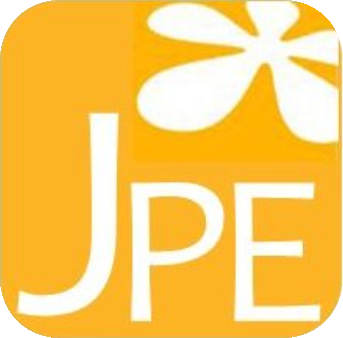 DOI: 10.26786/1920-7603(2024)791Appendix 1 – Details of the single visit pollen deposition to bilberry flowersTable S1: Summary statistics of single-visit pollen deposition to bilberry flowers by each flower visiting taxa and pollination treatment. Z-value and p-value indicate magnitude of differences compared to closed pollination.Species groupNPollen grains per visit (average)Standard errorMin /max depositedZ-valueP-valueApis mellifera494.542.9(20 – 196)6,837<0.0001Bombus hypnorum384.722.1 (41 – 112)8,216<0.0001Bombus lucorum1165.025.1 (0 – 215)6,272<0.0001Bombus pascuorum778.420.4(26 – 158)8,034<0.0001Bombus pratorum982.235.5(2 – 326)6,799<0.0001Bombus soroeensis7162.725.7(110 – 304)10,337<0.0001Andrena spp.7159.947.3 (14 – 352)8,406<0.0001Syrphidae 1212.67.52(0 – 94)3,3310,0008Closed-pollinated101.30.539(0 – 5)NANAOpen-pollinated1683.521.6(0 – 244)7,146<0.0001